Unitarian Universalist Community ChurchWorship Service - Sunday, August 6, 2017Today at UUCC     Service, 10:00 a.m., “Purpose and Happiness”** 	 					Emma Chapin**Exploring the journey of finding purpose, going about that as a young adult, and being happy overall.  “One young adult’s perspective on the life’s journey to purpose and happiness”.Join Goddess/Earth Circles for “Summer Connections” following TODAY’s service (11:30).  We will meet around the picnic table in the yard, weather-permitting, or in the Fellowship Hall if the weather is not cooperating. See the Goddess/Earth Circles flier in the church vestibule for the 2017 session information.NoticesVERY IMPORTANT:The CHURCH building will be CLOSED after 12:30 p.m. on Thurs. 8/10until Noon on Sat 8/12RUGS are being CLEANED and Need to DRY**Please do not enter the church**Items needed for Augusta Food BankPlease consider donating some items urgently needed:Boxed cereal, both hot and coldFeminine hygiene products Diapers, especially toddler sizes 4, 5 and 6	Still looking for a way to connect with us?BOOKS FOR SERIOUS READERS meets October through June (less December) in Fellowship Hall on the first Thursday of each month from 12:30 until 2:30 p.m.  The October 5th book selection is: A Book of American Martyrs by Joyce Carol Oates. Join us as we delve into a fictional exploration of the culture wars that occupy so much of our public discourse.  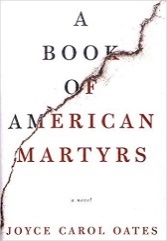 You are invited to join us anytime we are reading something that you would like to discuss.  FMI: June Zellers at jzellers@roadrunner.com  582-5862 or Kathy Kellison kell6787@gmail.com or 445-4415.Our church has a vibrant Small Group Ministry (SGM).  Groups of up to ten adults or youth meet once or twice a month to discuss and explore issues of spirituality.  Participants establish new and deeper connections with one another and find a place for religious exploration and spiritual growth.  If you are interested in learning more about Small Group Ministry, feel free to take a SGM Handbook in the hallway racks. You may also contact Linda Findlay (linda.findlay@gmail.com , 207-377-8028 or Helen Zidowecki (hzmre@hzmre.com, 207-582-5308The family of Alice Gifford is offering copies of Alice's book of poetry, Sailing for Home, at no cost to UUCC members/friends.  Books will be available next Sunday, August 13th at coffee hour.This Week at UUCC …Monday, August 7, 2017 	Private Piano Lessons, 2:30–6:00 p.m., C-Sanct	Wisdom Weavers, 4:00 p.m., C-FH	SGM Ellis McKeen (D. Maddi), 6 p.m., C-Comm	Peaceful Heart Sangha C-SanctJoin this mindfulness meditation group in the Sanctuary for sitting and walking meditation, readings and sharing in the sanctuary.  Open to all.Tuesday, August 8, 2017		SGM (D. Sorensen), 10:00 a.m., Off Premises	CANMP “Summer Fun-Time” Learning Program, 			10:00 a.m. – Noon, C-FH	Al-ANON, Noon, Robbins Room	Finance Committee Meeting, 5:30 p.m., C-FHWednesday, August 9, 2017	Seasoned Souls, 10:30 a.m., C-FHSeasoned Souls is a group of older church members that meet as a study/support group to talk openly about topics related to the aging process. Seasoned Souls is open to those over 65 years of age.   	Gentle Yoga, 5:00 p.m., C-FHEveryone is welcome to Wednesday Yoga at the UUCC.  No experience needed; just curiosity.  People are welcome to drop in, come every once and a while, or become regular attenders.  Classes are FREE 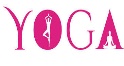 	NAMI-Connection Recovery Support Group, 			5:15 – 6:45 p.m., D-Prl	COM, 5:30 p.m., Judd HouseThursday, August 10, 2017	CANMP “Summer Fun-Time” Learning Program, 			10:00 a.m. – Noon, C-FH	Private Rental, Noon-3:00 p.m., D-Prlr	RUG Cleaning, 12:30 <Church will be closed>Fri., August 11, 2017 CHURCH CLOSED All DaySat., August 12, 2017 CHURCH CLOSED until NoonNEXT Sunday, August 13, 2017 Service, 10 a.m., “Highlights UUMN ‘17 Conference”+				Hannah Faulkner	Private Piano Lessons, 1:45–6:00 p.m., C-Sanct**Hannah joined 200 UU choral singers and other musicians at the UUMN Annual Conference in Arlington, VA in late July 2017.  Come to our Aug 13th service to hear some of the music and the new ideas that the UUMN makes available to our church.Mark the DatesSat., Aug 26, 2017 - Worship Arts RetreatFri., Sept 8, 2017 - Faith CaféSat., Sept 9, 2017, Annual Leadership Retreat, UUCC Office Hours UUCC Office Hours <hours for next week>Monday ----------------------------------<No office hours>Tues. Wed. AND Thurs.       ---------9:00 am to 3:00 pmFriday -------------------------------------< No office hours >Rev. Carie’s is on vacation 8/7-8/22For pastoral emergencies, please contact Helen Zidowecki at 582-5308 or hrzme@hrzme.comFor church business: Office Administrator at 622-3232 or admin@augustauu.orgFor church emergencies: Martha Naber, UUCC Board President at 872-0913.Caring Cooperative support, contact Cheryl Abruzzese at cam1nik2@gmail.com or 858-5340.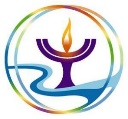 Sunday Services / Staff Contact information:Office Administrator, Lynn M. Smith, admin@augustauu.org, Phone 622-3232Youth Advisor, Monique McAuliffe youthadvisor@augustauu.orgSunday Morning Religious Exploration Coordinator, Brigid Chapin, SundayREcoordinator@augustauu.orgMusic Director, Bridget Convey, musicdirector@augustauu.org